サービス ビジネス用の 1 ページ ビジネス計画テンプレート 	                          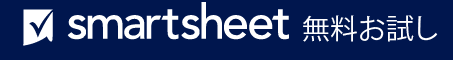 マイルストーンのタイムライン– 免責条項 –Smartsheet がこの Web サイトに掲載している記事、テンプレート、または情報などは、あくまで参考としてご利用ください。Smartsheet は、情報の最新性および正確性の確保に努めますが、本 Web サイトまたは本 Web サイトに含まれる情報、記事、テンプレート、あるいは関連グラフィックに関する完全性、正確性、信頼性、適合性、または利用可能性について、明示または黙示のいかなる表明または保証も行いません。かかる情報に依拠して生じたいかなる結果についても Smartsheet は一切責任を負いませんので、各自の責任と判断のもとにご利用ください。ビジネスの概要ビジネスの概要ビジネスの概要ビジネスの概要ビジネスの概要ビジネスの概要私たちのビジョン私たちの使命私たちが提供するサービス市場分析市場分析市場分析市場分析市場分析市場分析誰をターゲットにしているか解決している問題競合他社競争上の優位性マーケティングおよび販売計画マーケティングおよび販売計画マーケティングおよび販売計画マーケティングおよび販売計画マーケティングおよび販売計画マーケティングおよび販売計画マーケティング チャネルマーケティング資料顧客インセンティブ 
(紹介、割引など)スタッフの要件/
トレーニング主な目標と成功指標主な目標と成功指標主な目標と成功指標主な目標と成功指標主な目標と成功指標主な目標と成功指標特定の期間内に達成する予定の目標とその測定方法特定の期間内に達成する予定の目標とその測定方法特定の期間内に達成する予定の目標とその測定方法特定の期間内に達成する予定の目標とその測定方法特定の期間内に達成する予定の目標とその測定方法特定の期間内に達成する予定の目標とその測定方法123